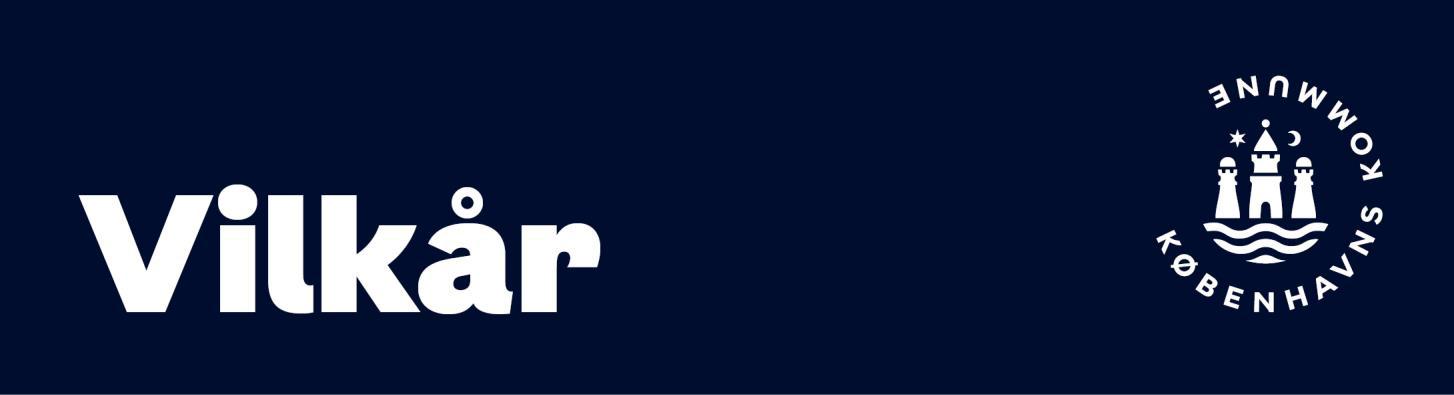 Vilkår for udendørs arrangementer i KødbyenDe generelle vilkår gælder for alle udendørs arrangementer i Kødbyen. Alt efter dit arrangements karakter og placering kan punkterne være uddybet i specifikke vilkår for din tilladelse.Din tilladelse med gældende vilkår fra Københavns Ejendomme samt tilladelser fra andre myndigheder skal altid kunne forevises på forlangende.Husk at læse vilkårene for tilladelsen og gør eventuelle medarrangører og medhjælpere bekendt med dem.Du må ikke påbegynde arrangementet, herunder påbegynde opstilling til arrangementet, før du har modtaget en skriftlig tilladelse fra Københavns Ejendomme samt indhentet de fornødne tilladelser fra andre myndigheder.Københavns Ejendomme kan til enhver tid tilbagekalde tilladelsen eller flytte arrangementet til et andet sted i Kødbyen, hvis der opstår et nødvendigt behov herfor, herunder i forbindelse med sikkerhedsmæssige behov eller nødvendigt gravearbejde og/eller vedligehold og renovering. Københavns Ejendomme kan endvidere til enhver tid tilbagekalde tilladelsen eller forlange arrangementet afbrudt, hvis vilkårene i tilladelsen tilsidesættes. I disse tilfælde yder Københavns Ejendomme ikke erstatning.Anvisninger fra Københavns Ejendomme, Center for Bygninger, Center for Byliv, Københavns Politi eller andre myndigheder skal til enhver tid følges, og de skal til enhver tid have ubegrænset adgang til arrangementsarealet.Københavns Ejendomme påtager sig intet ansvar for ulemper eller hindringer, der måtte være forårsaget af kommunale eller private anlægs- eller vedligeholdelsesarbejder.Skader og ulykkerDu er som arrangør ansvarlig for skader, herunder hændelige skader, på Københavns Ejendommes arealer, bygninger, indretninger mv., opstået i forbindelse med eller under arrangementet. Sker der skader, vil de blive udbedret for din regning.Der må ikke fastgøres genstande (fx telte, liner eller plakater) i belægning, lysmaster, vejskilte, hegn, eller lignende.Ulykker eller skader, herunder hændelige skader eller ulykker, i forhold til tredjemand er på arrangørens ansvar og er Københavns Ejendomme uvedkommende.Partnere og sponsorerEksponering af partnere og sponsorer må kun ske i begrænset omfang og kun efter aftale med Københavns Ejendomme.RenholdDu skal som arrangør holde området pænt under arrangementet og rydde og rengøre det efter arrangementets afholdelse. Vær særligt opmærksom på at fjerne alle efterladenskaber, fx kapsler, glasskår plasticstrips m.m.Et arrangement er omfattet af reglerne om erhvervsaffald, jf. affaldsbekendtgørelsen. Affaldet skal afleveres til en godkendt affaldsplads.Hvis oprydningen/rengøringen ikke er tilfredsstillende, vil der blive gjort rent for din regning.Du skal som arrangør sikre opstilling af tilstrækkeligt antal affaldsbeholdere og sørge for jævnlig tømning af disse. Placering af affaldsbeholdere skal ske efter anvisninger fra Københavns Ejendomme.Arrangementets eget affald skal sorteres i glas, madaffald, pap, plastglas og organisk madaffald. Håndtering af madaffald i ubrudt emballage kan fx gives til hjemløse www.stopspildafmad.dk.HensynDu skal altid vise hensyn over for Kødbyens lejere og brugere samt beboere i området, herunder hensyn til udeserveringer.Du skal sørge for i god tid inden arrangementet at have informeret naboer og lokalområdet. Det er en forudsætning for din tilladelse, at du har en godkendt plan for, hvordan du informerer omgivelserne om dit arrangement.Tilladelser fra andre myndighederDu er forpligtet til at indhente de fornødne tilladelser fra andre myndigheder og du skal følge alle myndigheders anvisninger i forbindelse med arrangementet.Du skal fx altid indhente en tilladelse hos Københavns Politi og de kan af sikkerheds- og ordensmæssige hensyn også kræve, at du fremsender en risikovurdering/sikkerhedsplan. Ved salg af alkohol under arrangementet skal du også have en tilladelse til dette fra Københavns Politi.Hvis du skal inddrage parkeringspladser og eller afspærre veje, skal du udarbejde en skilte- og afspærringsplans som skal godkendes af Københavns politi. Parkeringsforbudsskilte skal opstilles 24 timer før forbuddet træder i kraft og skal være forsynet med undertavler, der angiver tidsrummet for forbuddet samt retningsanvisninger for forbuddets udbredelse.Du skal søge om tilladelse hos byggemyndighederne i følgende tilfælde;hvis arrangementet afholdes på et fredet areal,hvis arrangementet er for flere end 150 personer samtidigt, hvis arrangementet varer længere end 6 uger,hvis du vil opstille ikke certificerede konstruktioner (fx scener, telte eller tribuner)Hvis dit arrangement skal foregå helt eller delvist på en privat fællesvej, dvs. på vejarealet langs med Øksnehallen nærmest Hovedbanegården og/eller Staldgade fra Halmtorvet til Ingerslevsgade, skal du også indhente en tilladelse hos Center for Byliv.Hvis dit arrangement skal foregå på Høker-, Slagterboderne eller Kødboderne skal du ikke søge om tilladelse fra Københavns Ejendomme. De tre gader er offentligt vejareal, hvorfor ansøgning skal stiles til Teknik og Miljøforvaltningen.MusikArrangøren skal overholde Forskrift for udendørs musikarrangementer.Arrangøren skal sørge for, at støjbelastningen begrænses mest muligt – særligt nær bebyggelser.Der må afspilles musik i følgende tidsrum:mandag-torsdag kl. 10-22fredag og lørdag kl. 10-24søn- og helligdage kl. 10-22.Der gælder en generel støjgrænse på 70 dB(A), som skal overholdes som en gennemsnit over det fulde musikarrangement. På Flæsketorvet gælder en støjgrænse på 75 dB(A). Støjgrænsen gælder ved den mest støjbelastede bebyggelse fra arrangementet.Musikarrangementet må højst vare 6 timer.LydprøverEventuelle lydprøver skal afvikles via hovedtelefoner. Hvis dette ikke er teknisk muligt, må lydprøven maksimalt vare 15 minutter og finde sted fra kl. 10.00 på den pågældende spilledag.KablerKabler og ledninger skal af sikkerhedshensyn hæves enten mindst 2,5 meter over gangniveau og 4,5 meter over kørebanen, eller være forsvarligt placeret i kabelbakker med tilhørende godkendt skiltning.StrømDer er visse muligheder for adgang til strøm mod betaling. Københavns Ejendomme påtager sig intet ansvar for forsyningen.Drikkevarer – emballageFra 1. januar 2020 er det ikke længere tilladt at servere drikkevarer i engangsglas i Københavns Kommune. Der skal anvendes flergangsglas, som kan opvaskes og genbruges igen og igen. Dette følger den politiske beslutning taget i Borgerrepræsentationen i 2019. Der kan dispenseres fra kravet, men en dispensation kræver, at arrangører argumenterer for en dispensation ud fra miljøhensyn og/eller har et meget lille brug af glas. Økonomisk/praktisk hensyn er ikke tilstrækkelig.Bål/åben ild og grillDet er ikke tilladt at tænde bål eller anvende åben ild.ParkeringParkering er forbudt på arrangementsarealet.Parkering af køretøjer uden tilladelse kan medføre en parkeringsafgift.